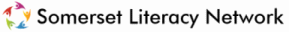 READING CUBEFiction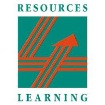 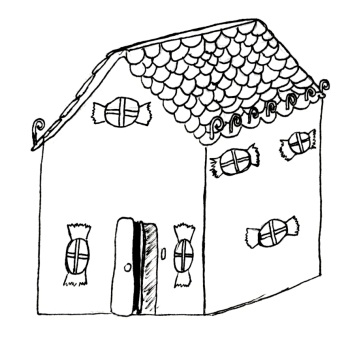 Read 6 different fiction genres!On each face write the title of each book and the author – you could also add a small illustration.Make into a cube and add to the Reading Wall.Adventure story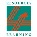 Sci – Fi storyYour name:Historical storyPicture BookTraditional tale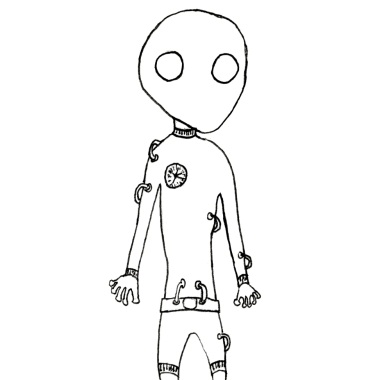 FictionGenre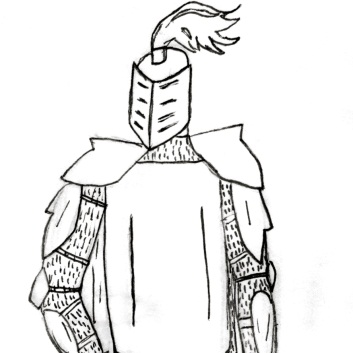 Fantasy Story